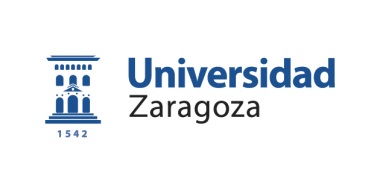 COMPROMISO JUAN DE LA CIERVA CONVOCATORIA 2023Dª/D…………………………….., como Director de Instituto Universitario (en caso de disponer de ubicación previa), Decano de Facultad o Director de  Escuela (dejar lo que corresponda) SE COMPROMETE a poner a disposición de Dª/D…………………………..candidato Juan de la Cierva en la convocatoria 2023, el espacio, las condiciones y el equipamiento básico necesario para desarrollar su actividad de investigación, en el caso de obtener un contrato en el marco de la presente convocatoria.En Zaragoza, a           de enero de 2024Fdo: Responsable del Centro(indicar nombre y apellidos)